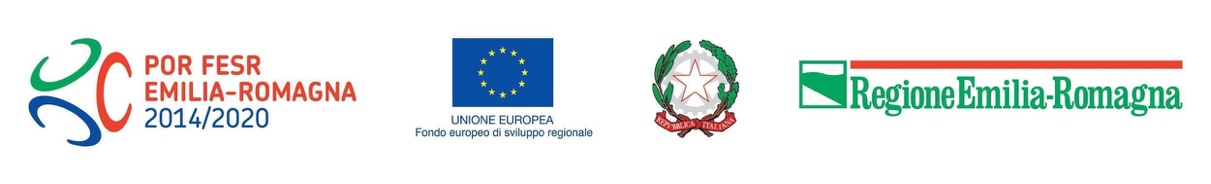 Bando per progetti di ricerca e innovazione industriale per soluzioni di contrasto alla diffusione del Covid19Delibera di Giunta Regionale n. 342 del 14/04/2020modificato dalla Delibera di Giunta Regionalen. 381 del 24/04/2020Asse 1 - Azione 1.1.4 e 1.2.2. del POR-FESR Emilia-Romagna 2014-2020RELAZIONE TECNICA DI RENDICONTAZIONEProgetto n. PG/2020/______Relazione relativa alle attività dal __________ al ____________Il presente schema di relazione tecnica è da intendersi come traccia per la redazione di un elaborato che descriva in modo esaustivo il progetto che è stato realizzato. Tale relazione, da allegare alla documentazione obbligatoria per ottenere l’erogazione del contributo concesso, deve illustrare gli obiettivi e i risultati conseguiti e la loro coerenza e correlazione con le finalità del bando regionale. Tale relazione dovrà contenere altresì una descrizione analitica delle spese contenute nella rendicontazione finanziaria con indicazione delle finalità delle stesse.Attività realizzateCompilare una scheda per ciascuna attività – max 4.000 caratteri per ogni attività descritta al punto 2.7 della Domanda di concessione del contributoDiffusione dei risultati (per l’azione 1.2.2)2.1 Elenco attività di diffusione e comunicazione (a)Alcuni esempi: Organizzazione di una conferenza, organizzazione di un workshop, partecipazione a Esposizioni o Fiere, Socialmedia, Campagna di comunicazione (via radio, TV), partecipazione a conferenze o workshop, partecipazioni ad eventi di altrocarattere, eventi di brokerage, ecc..(b) È un insieme di soggetti (in questo caso, per lo più imprese) con caratteristiche omogenee ed ideali per una determinatacomunicazione pubblicitaria o per un'azione di marketing.(c) Inserire un collegamento al supporto video/pagina web prodotta/ecc. in relaziona all’attività indicata.2.2 Elenco materiale di diffusione e comunicazione prodottoInserire una lista dei materiali prodotti in correlazione alle attività di diffusione e comunicazione dei risultati del progetto, per il periodo di rendicontazione indicato.(d) Alcuni esempi: sito web, video, newsletter, brochure, flyer, poster, pubblicazioni non scientifiche.(e) È un insieme di soggetti (in questo caso, per lo più imprese) con caratteristiche omogenee ed ideali per una determinatacomunicazione pubblicitaria o per un'azione di marketing.(f) Inserire un collegamento al materiale indicato (in versione digitale, ad esempio).Personale Elencare il personale dell’impresa impegnato sul progetto, descrivendo sinteticamente l’attività svolta nel progetto da ciascuna persona il cui costo è portato a rendiconto. Indicare per ciascuna persona il numero di ore lavorate sul progetto nel periodo di riferimento, il costo orario e l’importo rendicontato suddiviso in RI e SS che deve coincidere con il rendiconto e il modulo obbligatorio Dichiarazione dei dipendenti.Strumentazione scientifica, attrezzature e impianti industriali.Descrivere la strumentazione scientifica e impianti industriali acquistati e le motivazioni che ne hanno reso necessario l’acquisto per la realizzazione del progetto, con riferimento a quanto indicato al par. 2.9 della proposta presentata.Tabella per i proponenti che hanno scelto il regime di esenzione (ammortamento e leasing), si ricorda che è obbligatorio compilare il campo della % di utilizzo sul progetto: Tabella per i proponenti che hanno scelto il regime De Minimis e per gli Organismi di ricerca per i quali è ammissibile la rendicontazione del 70% del costo storico del bene desunto dal costo inserito a cespite o in inventario.CollaborazioniElencare le collaborazioni esterne attivate nel periodo di rendicontazione per la realizzazione del progetto, facendo riferimento a quanto indicato nel progetto presentato, tenendo conto delle eventuali varianti approvate.Spese per la realizzazione del prototipoDescrivere le spese sostenute e rendicontate nel periodo di riferimento relative alla realizzazione fisica del prototipo, di cui alla voce 4 delle spese ammissibili previste dal bando, facendo riferimento alla proposta progettuale e al documento obbligatorio di distinta base dei componenti del prototipo.Materiali di consumo utilizzati durante le prove necessarie allo sviluppo del progettoDescrivere le spese sostenute e rendicontate nel periodo di riferimento relative ai materiali di consumo utilizzati durante le prove necessarie allo sviluppo del progetto o per l’attività di sperimentazione del prototipo in via di realizzazione e comunque strettamente necessari all’attività di, facendo riferimento alla proposta progettuale e al documento obbligatorio di Relazione Materiali Voce 5Altre informazioni Riportare in questa sezione eventuali altri contenuti tecnici non descritti nelle sezioni precedenti, incluse eventuali criticità di carattere tecnico-scientifico, gestionale o finanziario, incontrate durante la realizzazione dell’attività.Data e luogo _________________________                                Il legale rappresentante 													_______________________________Ragione sociale Titolo progetto  CUPData inizio eleggibilità delle spese01/02/2020Autore della relazioneIn qualità di:Legale Rappresentante/ProcuratoreLegale Rappresentante/ProcuratoretelefonoemailAttività svolte:descrizione delle attività svolte relative allo sviluppo del prodotto/processo/servizio che si è realizzato in conformità a quanto previsto in domanda di concessione, facendo riferimento anche al contributo delle risorse umane utilizzate, acquisto attrezzature, di consulenti esterni e delle collaborazioni, eventuali test di conformità o certificazioni per la commercializzazione del prodotto/servizio ecc..Descrivere il grado di raggiungimento degli obiettivi, facendo riferimento a quanto riportato in domanda di finanziamento, e riportare eventuali scostamenti rispetto al piano di lavoro e le relative motivazioni, nonché le criticità eventualmente rilevate.Per ciascuna attività, descrivere in che misura sono stati raggiunti gli obiettivi previsti, giustificando eventuali scostamenti dal progetto originario. Richiamare eventuali richieste di modifiche inviate agli uffici della Regione ed apportate al progetto. Analizzare eventuali criticità emerse durante l’attività.Descrizione Attività svolte:Tipo di attività (a)Tipologia di target audience (b)Numero di soggetti coinvoltiNumero di soggetti coinvoltiNumero di soggetti coinvoltiLink (c)Tipo di attività (a)Tipologia di target audience (b)ContattiContattiPartecipazioniLink (c)Tipo di materiale (d)Tipologia di target audience (e)Link (f)Cognome e nomeNumero di ore lavorate sul progettoNumero di ore lavorate sul progettoNumero di ore lavorate sul progettoNumero di ore lavorate sul progettoCosto orarioImporto rendicontatoImporto rendicontatoAttività svolta nel progetto (max 250 caratteri per persona)Cognome e nomeRIdi cui DFSSdi cui DFCosto orarioRISSAttività svolta nel progetto (max 250 caratteri per persona)TotaliDESCRIZIONE DELL’ATTREZZATURADESCRIZIONE DELL’ATTREZZATURAGIUSTIFICAZIONE DELLA NECESSITA’ DELL’ATTREZZATURAN. FATTURA E DATACOSTO UNITARIO% UTILIZZO SUL PROGETTO:Importo rendicontatoImporto rendicontatoDESCRIZIONE DELL’ATTREZZATURADESCRIZIONE DELL’ATTREZZATURAGIUSTIFICAZIONE DELLA NECESSITA’ DELL’ATTREZZATURAN. FATTURA E DATACOSTO UNITARIO% UTILIZZO SUL PROGETTO:RISSStrumentazione scientifica Attrezzatura e/o impianti industriali Strumentazione scientificaAttrezzatura e/o impianti industrialiStrumentazione scientificaAttrezzatura e/o impianti industrialiStrumentazione scientificaAttrezzatura e/o impianti industrialiTotaliTotaliTotaliTotaliTotaliTotaliDESCRIZIONE DELL’ATTREZZATURADESCRIZIONE DELL’ATTREZZATURAGIUSTIFICAZIONE DELLA NECESSITA’ DELL’ATTREZZATURAN. FATTURA E DATACOSTO UNITARIO Importo rendicontatoImporto rendicontatoDESCRIZIONE DELL’ATTREZZATURADESCRIZIONE DELL’ATTREZZATURAGIUSTIFICAZIONE DELLA NECESSITA’ DELL’ATTREZZATURAN. FATTURA E DATACOSTO UNITARIO RISSStrumentazione scientifica Attrezzatura e/o impianti industriali Strumentazione scientificaAttrezzatura e/o impianti industrialiStrumentazione scientificaAttrezzatura e/o impianti industrialiStrumentazione scientificaAttrezzatura e/o impianti industrialiTotaliTotaliTotaliTotaliTotaliNOMINATIVO/RAGIONE SOCIALE DEL CONSULENTENOMINATIVO/RAGIONE SOCIALE DEL CONSULENTEIMPORTO CONTRATTO RENDICONTATON. FATTURA E DATAAttività realizzate/ruolo nel progetto Appartenente alla Rete alta tecnologiaUniversità/organismo ai sensi della disciplina comunitaria (2014/c 198/01) Consulente specializzatoAppartenente alla Rete alta tecnologiaUniversità/organismo ai sensi della disciplina comunitaria (2014/c 198/01)Consulente specializzatoAppartenente alla Rete alta tecnologiaUniversità/organismo ai sensi della disciplina comunitaria (2014/c 198/01)Consulente specializzatoAppartenente alla Rete alta tecnologiaUniversità/organismo ai sensi della disciplina comunitaria (2014/c 198/01)Consulente specializzatoFornitoren. fattura e dataUtilizzata nell’ambito del progettoFornitoren. fattura e dataUtilizzata nell’ambito del progetto